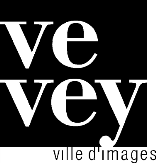 VILLE DE VEVEYPROGRAMMATEUR·RICE·X de PictobelloCDD de 9 mois renouvelableà un taux d’activité de 10%au Service de la cultureLe Service de la culture de la Ville de Vevey recherche pour son événement Pictobello, un·e·x programmateur·rice·x pour un CDD renouvelable au taux de 10% du 1er novembre 2022 au 31 juillet 2023. Pictobello est une manifestation gratuite qui a lieu chaque année au mois de juin à Vevey et se présente comme une bande dessinée à ciel ouvert, dans l’espace public. Des dessinateur·rice·x·s professionnel·le·x·s de Suisse et de l’étranger sont invité·e·x·s à investir des panneaux publicitaires de grand format pour réaliser un parcours d’œuvres originales à travers la ville. Chaque édition s’accompagne d’une publication produite en tirage limité afin de conserver la mémoire et la diffusion des œuvres éphémères créées.En tant que programmateur·rice·x, vous êtes chargé·e·x de la programmation et de la direction artistique de la prochaine édition de Pictobello. Vous avez pour mission de programmer les artiste·x·s invité·e·x·s à la manifestation, définir une thématique et inviter un·e·x auteur·rice·x à rédiger une nouvelle en lien avec celle-ci, créer des partenariats avec différentes institutions et événements dans le domaine de la BD et de l’illustration. Vous collaborez avec le/la coordinateur·rice·x dans la mise en place de l’événement et l’accueil des artistes.Vous serez notamment chargé·e·x des tâches principales suivantes :Assurer la programmation : choix de la thématique et des dessinateur·rice·x·s, ainsi que de l’auteur·rice·x invité·e·x pour la rédaction d’une nouvelle et suivi de ce projetInitier, développer et suivre divers partenariats avec les institutions et manifestations dans les milieux de la BD/illustrationDéfinir le contenu de la publication annuelle en lien avec le/la coordinateur·rice·x et participer à la rédaction du contenu textuelSe tenir informé·e·x de l’actualité de la BD en Suisse et à l’étranger, entretenir les contacts avec les milieux professionnels suisses de la BDApporter votre soutien à la coordination et à l’organisation de l’événementAssurer l’accueil des artistes, le soutien logistique et les visites guidées pendant la manifestationLe poste proposé requiert les connaissances et aptitudes suivantes :Formation supérieure (Université, HES ou jugée équivalente) dans les domaines de l’histoire de l’art, des arts visuels et graphiques ou de la bande dessinéeExcellente connaissance des domaines de la bande dessinée et de l’illustration, ainsi que de leur actualitéExpérience dans la programmation, la curation ou la gestion de projets culturelsExcellente connaissance de Vevey, idéalement être basé·e·x dans la région Disponibilité accrue durant le mois de juin et le week-end de la manifestation en juinExcellentes qualités organisationnelles, sens des responsabilités, rigueur et force de propositionsAutonomie et esprit d’équipeDisponibilité, flexibilité et polyvalenceEntrée en fonction : 1er novembre 2022Tous renseignements complémentaires peuvent être obtenus auprès du secrétariat du Service de la culture, 
au 021 925 34 24.Votre postulation comprenant une lettre de motivation, votre curriculum vitae, les copies de vos diplômes et certificats de travail, est à nous adresser à culture@vevey.ch jusqu'au 4 octobre 2022.Seuls les dossiers de candidature complets seront pris en considération. 